от «10» октября 2017 г. 	                                                                                    № 1583Об утверждении Порядка осуществления должностным лицом внутреннего муниципальногофинансового контроля Администрации МО «Город Мирный» Мирнинского районаРеспублики Саха (Якутия) полномочий по контролюв финансово-бюджетной сфере в новой редакции и признании утратившим силу Постановлениягородской Администрации от 06.02.2015 № 57В целях осуществления полномочий внутреннего муниципального финансового контроля и в соответствии с Бюджетным кодексом Российской Федерации, Федеральным законом от 05.04.2013 № 44-ФЗ «О контрактной системе в сфере закупок товаров, работ, услуг для обеспечения государственных и муниципальных нужд», городская Администрация постановляет:1. Утвердить прилагаемый Порядок осуществления должностным лицом внутреннего муниципального финансового контроля Администрации МО «Город Мирный» Мирнинского района Республики Саха (Якутия) полномочий по контролю в финансово-бюджетной сфере в новой редакции. 2. Признать утратившим силу Постановление городской Администрации от 06.02.2015 № 57 «Об утверждении Порядка осуществления должностным лицом внутреннего муниципального финансового контроля Администрации МО «Город Мирный» Республики Саха (Якутия) полномочий по контролю в финансово-бюджетной сфере».3. Главному специалисту по внутреннему муниципальному финансовому контролю городской Администрации руководствоваться утверждённым Порядком.4. Опубликовать настоящее Постановление в порядке, установленном Уставом МО «Город Мирный».5.  Контроль исполнения настоящего Постановления оставляю за собой.                                                                                                                                                                                                                                                                                                                                                                                                                                                                                                                                                                                                                                                                                                                                                                                                                                                                                                                                                                                                                                                                                                                                                                                                                              И.о. Главы города                                                                                  С.Ю. МедведьАДМИНИСТРАЦИЯМУНИЦИПАЛЬНОГО ОБРАЗОВАНИЯ«Город Мирный»МИРНИНСКОГО РАЙОНАПОСТАНОВЛЕНИЕ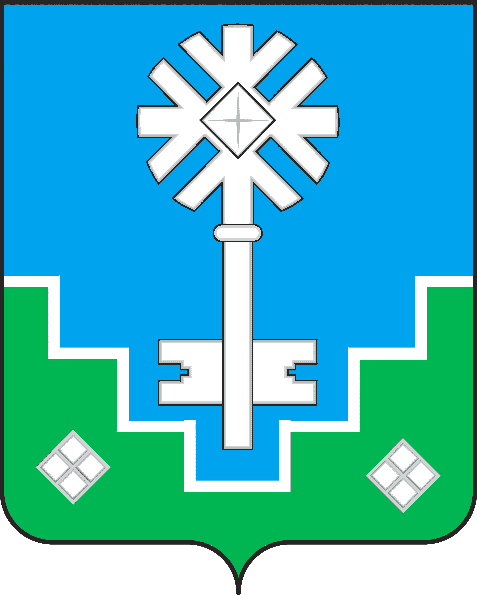 МИИРИНЭЙ ОРОЙУОНУН«Мииринэй куорат»МУНИЦИПАЛЬНАЙ ТЭРИЛЛИИ ДЬАhАЛТАТАУУРААХ